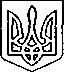 Щасливцевська  сільська  радаВиконавчий  комітетРІШЕННЯ07.06.2019 р.					№ 101Про можливість розміщеннятимчасових споруд для провадженняпідприємницької діяльностіРозглянувши заяви суб’єктів підприємницької діяльності щодо можливості розміщення тимчасових споруд для провадження підприємницької діяльності та надані документи, керуючись ст. 28, п.4 Закону України «Про регулювання містобудівної діяльності», ст.30, 31 Закону України «Про місцеве самоврядування в Україні», ВИРІШИВ: 1. Погодити розміщення тимчасових споруд терміном до 31 грудня 2019 року:1.1. ФОП *** на розміщення тимчасової споруди для провадження підприємницької діяльності розміром 2,0х6,0 м за адресою: вул. Набережна, *** в с. Щасливцеве Генічеського району Херсонської області.1.2. ФОП *** на розміщення тимчасової споруди для провадження підприємницької діяльності розміром 2,0х6,0 м за адресою: вул. Набережна, *** в с. Щасливцеве Генічеського району Херсонської області.1.3. ФОП *** на розміщення тимчасової споруди для провадження підприємницької діяльності розміром 2,0х6,0 м за адресою: вул. Набережна, *** в с. Щасливцеве Генічеського району Херсонської області.1.4. ФОП *** на розміщення тимчасової споруди для провадження підприємницької діяльності площею до 30м2 за адресою: навпроти торгівельного містечка «Чайка-2» в с. Щасливцеве Генічеського району Херсонської області.1.5. ФОП *** на розміщення тимчасової споруди для провадження підприємницької діяльності дитячого атракціону (машинки) площею до 30м2 за адресою: біля будинку 25/1 по вулиці Набережній в селі Щасливцеве Генічеського району Херсонської області.1.6. ФОП *** на розміщення тимчасової споруди для провадження підприємницької діяльності площею 8м2 за адресою: вул. Набережна, *** на території б/в «Оксамит» в с. Генічеська Гірка Генічеського району Херсонської області.1.7. ФОП *** на розміщення тимчасової споруди для провадження підприємницької діяльності розміром 6,65х4,5м за адресою: на території ОК «Меліоратор» по вул. Набережна, ***, в с. Генічеська Гірка Генічеського району Херсонської області.1.8. ФОП *** на розміщення тимчасової споруди для провадження підприємницької діяльності розміром 3,3х9,0м та літнім майданчиком 11,0х4,0м за адресою: вул. Набережна, ***, на території б/в «Арабатська стрілка» в с. Генічеська Гірка Генічеського району Херсонської області.1.9. ФОП *** на розміщення тимчасової споруди для провадження підприємницької діяльності (атракціону «Дитячий лабіринт») розміром 3,75х7,5м за адресою: вул. Набережна, ***, на території б/в «Арабатська стрілка» в с. Генічеська Гірка Генічеського району Херсонської області.1.10. ФОП *** на розміщення тимчасової споруди для провадження підприємницької діяльності (торгівельний павільйон) розміром 4,4х2,4м за адресою: вул. Азовська, *** в с. Генічеська Гірка Генічеського району Херсонської області.1.11. ФОП *** на розміщення тимчасової споруди для провадження підприємницької діяльності (торгівельний павільйон) розміром 5,69х4,12м за адресою: вул. Морська, *** в с. Щасливцеве Генічеського району Херсонської області.1.12. ФОП *** на розміщення тимчасової споруди з навісом для провадження підприємницької діяльності площею до 30м2 та навісом площею 60м2 за адресою: на пляжній території прилеглої до ПП «АП Укртранс» в с. Щасливцеве Генічеського району Херсонської області.1.13. ФОП *** на розміщення тимчасової споруди для провадження підприємницької діяльності розміром 2,0х3,0м за адресою: на проході до пляжної зони прилеглої до б/в «Чайка-2» (з південної сторони).1.14. ФОП *** на розміщення тимчасової споруди для провадження підприємницької діяльності площею 10м2 та навісом площею 25 м2 за адресою: вул. Комарова біля п - ту «Щасливцеве» навпроти магазину «Альф» в с. Щасливцеве Генічеського району Херсонської області за умови розміщення з обов’язковим розміщенням столів та прилавків в тимчасовій споруді.1.15. ФОП *** на розміщення тимчасової споруди для провадження підприємницької діяльності (торгівельного павільйон для продажу квитків) розміром 3,0х4,10м за адресою: по вул. Морській біля п-ту «Щасливцеве» в с. Щасливцеве Генічеського району Херсонської області.1.16. ФОП *** на розміщення тимчасової споруди для провадження підприємницької діяльності розміром 2,5х2,4м за адресою: біля входу до б/в «Арабатська стрілка» в с. Генічеська Гірка Генічеського р-ну Херсонської обл.1.17. ФОП *** на розміщення тимчасової споруди для провадження підприємницької діяльності розміром 3,0х2,0м за адресою: вул. Набережна,***біля б/в «Чайка-2» в с. Щасливцеве Генічеського р-ну Херсонської обл. 1.18. ФОП *** на розміщення тимчасової споруди для провадження підприємницької діяльності (дитячий атракціон - водні Горки) за адресою: на пляжній території прилеглої до б/в «Арабатська стрілка».1.19. ПП «АП Укртранс» на розміщення тимчасової споруди для провадження підприємницької діяльності розміром 5,8х1,8м за адресою: вул. Набережна, *** в с. Щасливцеве Генічеського р-ну Херсонської обл.1.20. ПП «АП Укртранс» на розміщення тимчасової споруди для провадження підприємницької діяльності розміром 4,5х2,0м за адресою:вул. Набережна, *** в с. Щасливцеве Генічеського р-ну Херсонської обл.1.21. ПП «АП Укртранс» на розміщення тимчасової споруди для провадження підприємницької діяльності розміром 5,8х1,8м за адресою: вул. Набережна, *** в с. Щасливцеве Генічеського р-ну Херсонської обл.1.22. ПП ВКФ «Чайка -2-Азов» на розміщення трьох тимчасових споруд для провадження підприємницької діяльності розміром 4,3х6,4м за адресою: вул. Набережна,*** в с. Щасливцеве Генічеського р-ну Херсонської обл.1.23. ФОП *** на розміщення тимчасової споруди для провадження підприємницької діяльності площею до30м2 за адресою: прохід до пляжної зони біля б/в «Чайка-3» в с. Щасливцеве Генічеського р-ну Херсонської обл.1.24. гр. *** на розміщення трьох тимчасових споруд для провадження підприємницької діяльності площею 11,0м2, 7,3м2, 14м2 за адресою: на території б/в «Арабатська стрілка», вул. Набережна, *** в с. Генічеська Гірка Генічеського р-ну Херсонської обл.1.25. ФОП *** на розміщення тимчасової споруди для провадження підприємницької діяльності площею 12м2 за адресою: на території б/в «Арабатська стрілка», на території Щасливцевської сільської ради в с. Генічеська Гірка Генічеського р-ну Херсонської обл.1.26. ФОП *** на розміщення тимчасової споруди для провадження підприємницької діяльності площею 10м2 за адресою: на території б/в «Арабатська стрілка», на території Щасливцевської сільської ради в с. Генічеська Гірка Генічеського р-ну Херсонської обл.1.27. ФОП *** на розміщення тимчасової споруди для провадження підприємницької діяльності площею до 30м2 за адресою: на території б/в «Арабатська стрілка», на території Щасливцевської сільської ради в с. Генічеська Гірка Генічеського р-ну Херсонської обл.2. Заявникам: - звернутись до відділу містобудування та архітектури сільської ради для розробки, проектування та затвердження паспорту прив’язки тимчасових споруд;- після затвердження паспортів прив’язки, встановлення тимчасових споруд та розміщення біля тимчасової споруди 4 урн або контейнерів для ТПВ звернутись до відділу містобудування та архітектури сільської ради з відповідною заявою щодо підтвердження відповідності паспорту прив’язки встановленим тимчасової споруди.3.Контроль за виконанням рішення покласти на в. о. начальника відділу містобудування та архітектури – головного архітектора Щасливцевської сільської ради Борідко М.В.Сільський голова								В.ПЛОХУШКО